МДОУ детский сад «Тополёк»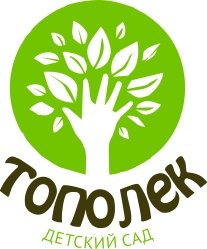 «Как зайчик с зимой встретился»интегрированное занятие в группе детей среднего дошкольного возраста 4-5 лет «Одуванчик»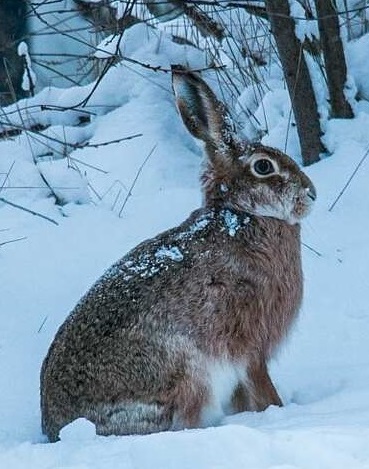 Подготовила: воспитатель высшей квалификационной категорииТерехова Елена Юрьевнаг. Мышкин Ярославской области02.12.2020Цель: закрепить знания детей о характерных признаках лесных зайцев;            познакомить детей с новым способом рисования заячьей шубки –   методом тычка.Образовательные задачи: Выявить взаимосвязь изменений в животном мире в зависимости от сезонных особенностей.Познакомить детей с новым способом рисования – методом тычка.Закрепить порядковый счёт до 5.Развивающие задачи: Развивать умение выстраивать причинно-следственные связи, развивать слуховое внимание. Активизировать и расширять словарь по теме дикие животные.Воспитательные задачи: Воспитывать доброту и отзывчивость. Желание помочь зайчику.Словарная работа: зайчишка, хищники, шубка.Виды детской деятельности: игровая, коммуникативная, восприятие художественной литературы, рисование.Форма проведения: групповая.Методы и приемы: словесные, практические, игровые, наглядныеБеседа об изменениях в природе с приходом зимы.                                    Дыхательное упражнение «Подуй на снежинку»Беседа о том, как дикие животные готовятся к зиме.Чтение стихотворения И. Пивоваровой «Заяц».Игровое упражнение «Сколько зайчиков спряталось от лисы».Словесная игра «Трам –пам – пам…»      6. Рисование «Шубка для зайчика» (нетрадиционная техника - методом тычка). (Дети стоят полукругом возле мольберта.)                                                   Воспитатель: – Ребята! Сегодня вы шли в детский сад и, наверное, заметили, что природа изменилась? (Ответы детей о том, что за ночь выпал снег.) Что за звёздочки сквозные на пальто и на платке, все сквозные, вырезные, а возьмёшь –вода в руке? А наши снежинки растают или нет? Почему? А давайте подуем на снежинку.Дид. игра «Подуй на снежинку»                                                                                  У нас выпал первый снег и укрыл землю. Теперь стало красиво, кругом всё белым – бело. Но вот в лесу не все звери обрадовались приходу зимы. Стихотворение И. Пивоваровой “Заяц”.Заяц лёг на бугорок, подремать решил часок.
А пока он сладко спал, первый снег на землю пал.
Вот проснулся заяц серый, удивился: – В чём же дело?Воспитатель:– Ребята, что же произошло? (Выпал снег, и все побелело). – А наш зайка успел приготовиться к зиме? (Наш заяц не успел приготовиться к зиме).– Как же он должен готовится к зиме? (Серую шубку он меняет на белую).– Молодцы ребята, правильно ответили. Летом зайцы серые (воспитатель демонстрирует детям картинки, охотится лиса и не видит добычу).Испугался наш зайчик, и давай по дереву барабанить:Пальчиковая игра «Трам-пам-пам…»Трам-пам-пам, трам-пам-пам!                                                                                 Бьёт зайчишка в барабан!                                                                                         Мышки сразу задрожали и по норкам побежали!                                                                 Испугались паучки, в щёлки спрятались жучки!                                                                  И не слышат муравьишки барабанщика зайчишку!                                                             Трам-пам-пам, трам-пам-пам, прибегай зайчишка к нам!!!                                                   Воспитатель:– А в середине осени зайцы меняют шубку летнюю на зимнюю. Она не только теплее, но и другого цвета. – Какого? (Белого цвета). – Почему белого? (Чтобы спрятаться от лисы и волка).– Такие изменения окраски и густоты меха называются линькой. У многих зверей к зиме отрастает пушистая, густая шерсть – зимняя шубка.– От кого спасают зайца его длинные ноги и белая шубка? (От лисы, волка.)– Правильно вы ответили, но такая шубка ещё и от мороза спасает и от охотника скрывает. Снег белый, да и зайка белый. Где такого заметишь? Как же мы сможем помочь нашему зайчику приготовиться к зиме? (Надо серую шубку поменять на белую). Правильно, ребята, нужно зайке поменять серую шубку на белую, иначе кто его может поймать, а как мы это сможем сделать?– Какого цвета зимняя шубка? (Белая шубка).– Какую краску нам надо приготовить для рисования? (Белую).– Всё верно. А вот и кисточка, которая нам поможет сегодня нарисовать пушистую шубку. Приготовьте свои ручки, кисточка будет с вами здороваться.                                                                                                                               Дети: – Кисточка жёсткая, колючая.Воспитатель: – Верно. Но зато эта кисточка поможет нарисовать пушистую шубку. Воспитатель: – Кисточку возьмём вот так (как карандаш, выше её металлической части) это просто, наберём краски чуть – чуть и начнём рисовать, приговаривая: тук-тук-тук. Воспитатель держит кисть вертикально и ритмично ударяет по силуэту зайца на листе.Воспитатель: – Теперь и вам ребята, пора приступить к работе, сядьте за столы удобно и начинаем работу. (Дети выбирают серого зайчика из 4-х предложенных и приступают к выполнению творческой задачи.)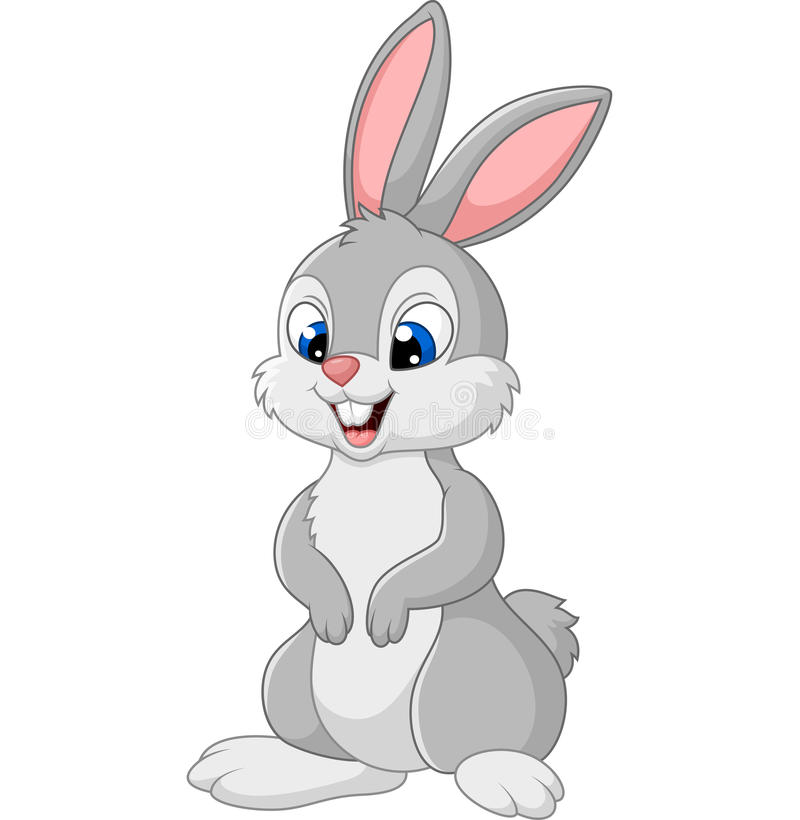 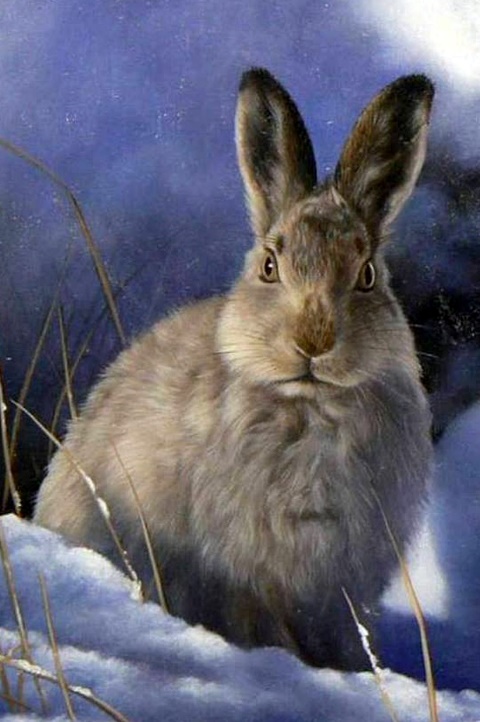 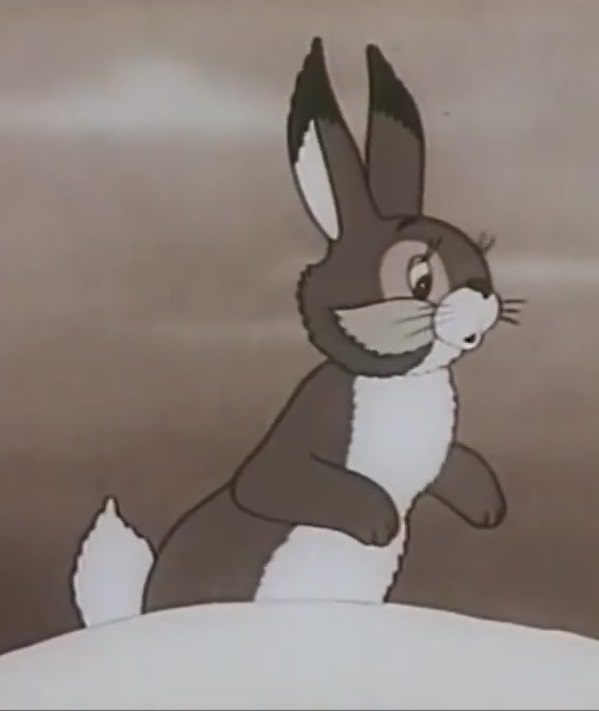 Воспитатель: – Ребята, посмотрите, что у нас получилось: (Воспитатель читает вновь стихотворение И. Пивоваровой “Заяц”, но уже с продолжением.)Заяц лёг на бугорок, подремать решил часок.
А пока он сладко спал, первый снег на землю пал.
Вот проснулся заяц серый, удивился: – В чём же дело?
Был я сер, а стал я бел! Кто меня переодел?Воспитатель: – Как мы помогли зайчику? (Мы зайчику нарисовали белую шубку).                                                                                                                           – Какая кисточка помогла нарисовать пушистую шубку? (Жесткая кисточка).                                                                                                                    – Краску, какого цвета мы взяли для рисования? Почему? (Белую гуашь)         – Правильно, зайцы летом серые, а зимой, чтоб их не видно было на снегу – белые. Зайка благодарит вас за помощь, теперь ему не страшно бегать по лесу.Дидактическая игра «Найди зайчиков»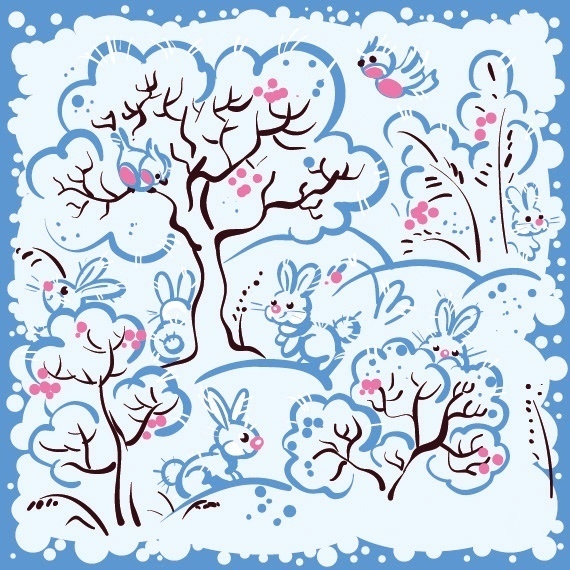 